Sport Premium Funding for 2021– 2022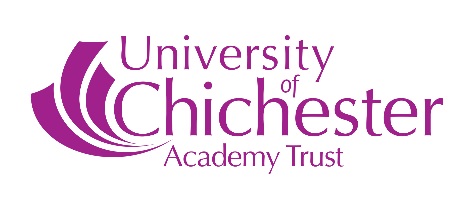 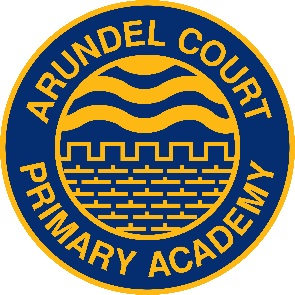 We recognise the contribution of PE to the health and well-being of the children. We believe that an innovative, varied PE curriculum and extra-curricular opportunities have a positive influence on the concentration, attitude and academic achievement of all our children.Investing in physical activity for our children is a vital step in encouraging them to lead a healthy lifestyle for their future. Our vision is to provide active opportunities for our children and furthermore include all in healthy competition. We aim to deliver a programme of activities to improve agility, balance, coordination and most importantly the knowledge of the benefits of regular and sustained physical activity throughout life.Our Sports Premium Funding will enable us to continue and extend our provision through employing additional sports professionals, entering more into competitive sports, competitions and training our staff to deliver high quality PE sessions.Premium expected £20,500?ObjectiveCostIntended outcomeActual Outcome July 2022School Sports Partnership (Bronze level)Network of support for P.E. leader and training for staff.Specialist coaching.To allow our children to participate in festivals and healthy competitive sport beyond the school setting.Dance Club KS1 and KS2 provided.£2,200Opportunities for children to increase participation in both festivals and competitions. Staff improve their subject knowledge working alongside coaches. Portsmouth Football Association TournamentsChildren to gain actual experience of competitive sport.£125Identify most able and talented pupils in this area.Pupils gain valuable experience in a competitive arena.WatersportsTo enable a group of children to take part in alternative sports activities.£700Encourage resilience and team work in new surroundings.Funding for staff taking children to competition/sports festivals and venues outside school hours.To extend the range of activities and competition on offer outside of school hours.Use of the school mini bus£500?Provide a broader range of activities and increase participation in sport.Enabling pupils to access a wider range of sports and competition.Swimming for KS1 and KS2.  Specialist swimming instructors employed.Provide children with a lifesaving skill. Year 6 throughout year. Year 2 classes 6 weeks each. £3836Allow children to be able to save their life and to encourage a future healthy and active lifestyle.Increase in hours children learn to swim.Gymnastic resources for small hallTo allow small hall to be used effectively for KS1 children.£4074Enable KS1 children to enhance their balance, agility and coordination.\Medals for Arundel Court Daily Golden MileSports day resourcesReward individual achievements of the daily run.Reward healthy intra team competitionStickers and certificates for Sports day£700Promote healthy exercise on a daily basis therefore enhancing individual healthy bodies both now and in the future.Promoting the concept of healthy competition among our children.P.E. resources for KS1 and 2Develop, renew and expand quality resources for use in and outside curriculum hours.£4000?Equal opportunities for all children to take part using high quality and differentiated resources.To have a range ofbetter equipment forteaching PE –specifically for ballgames and smallequipmentOutdoor play equipmentTo provide more opportunities for active play.TBDEnsure a wider variety of activities at break, lunch and after school.Coaches for ClubsTo provide children withextra-curricular activities within school.£2100To monitor and increase the breadth of activities and to increase participation for pupil premium funded children in particular.Interactive Real PE scheme of work.To provide all teaching staff with access to interactive planning and lessons.£600All staff able to teach PE effectively irrelevant of expertise.Grand Total£